Useful websites:CBeebies Numberblocks:https://www.bbc.co.uk/iplayer/episode/b08bzzns/numberblocks-series-1-one CBeebies Alphablocks:https://www.bbc.co.uk/iplayer/episode/p0872x41/alphablocks-magic-words-1-meet-alphablock-a Oak Academy:https://classroom.thenational.academy/schedule-by-year#schedule 
 Phonicsplay:https://www.phonicsplay.co.uk/ First Aid KitWellbeing and activity ideasFirst Aid KitWellbeing and activity ideasFirst Aid KitWellbeing and activity ideasHere is a great way to keep reading your favourite bookshttps://home.oxfordowl.co.uk/reading/free-ebooks/ Here are some mindfulness activities for childrenhttps://positivepsychology.com/mindfulness-for-children-kids-activities/ Cosmic yogahttps://www.cosmickids.com/category/watch/ Can you find some interesting boxes and cartons in your recycling box? What can you make from them? Perhaps a house for a toy, a garage for your cars, a treasure box for your special objects or just a beautiful sculpture!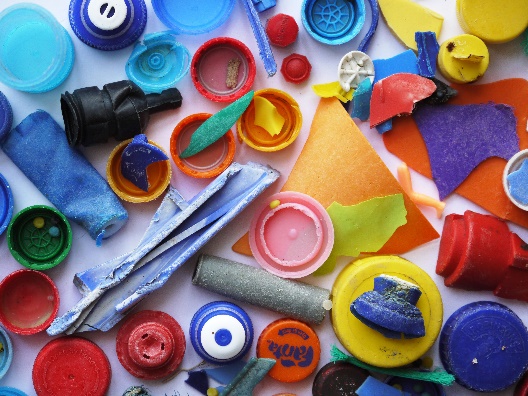 Choose your favourite story – can you inspire your toys to be actors and put on a show for the grown-ups in your house?I would love to see a video of your work!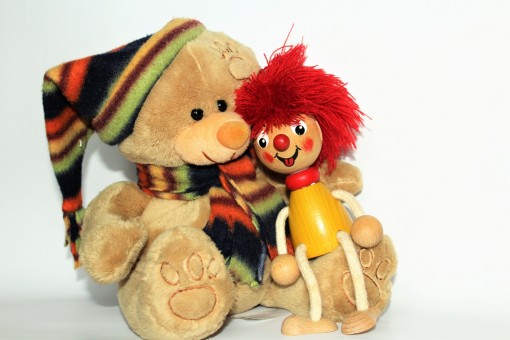 Can you go on a leaf scavenger hunt?Make a list of different leaves and see what you can find – here are some ideas:Sharp, flat, bumpy, crumbly, rough, smooth, shiny, dull, speckly, stripy, multi-coloured, beautifulWhat else can you find?You could collect some leaves and make some beautiful artwork from them.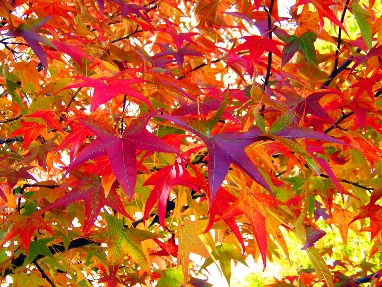 